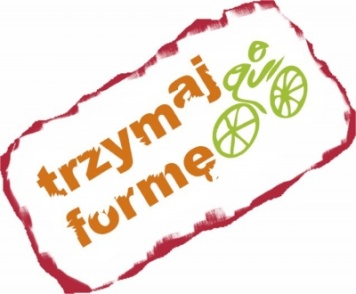 Szkolenie dla szkolnych koordynatorów Ogólnopolskiego Programu Edukacyjnego „Trzymaj Formę!”	Z inicjatywy Państwowego Powiatowego Inspektora Sanitarnego w Sulęcinie, 19 lutego br. 
w siedzibie Powiatowej Stacji odbyło się szkolenie dla szkolnych koordynatorów Ogólnopolskiego Programu Edukacyjnego „Trzymaj Formę!”	. 	Podczas szkolenia pracownicy Promocji Zdrowia i Oświaty Zdrowotnej:- podsumowali XII edycję programu,- przedstawili założenia do XIII edycji programu,- omówili Konkurs wiedzy o zdrowym stylu życia, którego organizatorami są: Główny Inspektorat Sanitarny i Polska Federacja Producentów Żywności Związek Pracodawców, skierowanego do uczniów klas VII-VIII szkół podstawowych oraz gimnazjów,- omówili kolejną edycję Wojewódzkiego konkursu na najciekawszy projekt edukacyjny „Trzymaj Formę! Dbając o zdrowie, dbasz o niepodległą”.	Każdy z uczestników szkolenia otrzymał zestaw nowoczesnych materiałów dydaktycznych przeznaczonych dla nauczycieli, rodziców i uczniów. 	Na koniec szkolenia nastąpiła dyskusja i wymiana doświadczeń, która zapewne będzie inspiracją do podjęcia wielu ciekawych szkolnych inicjatyw.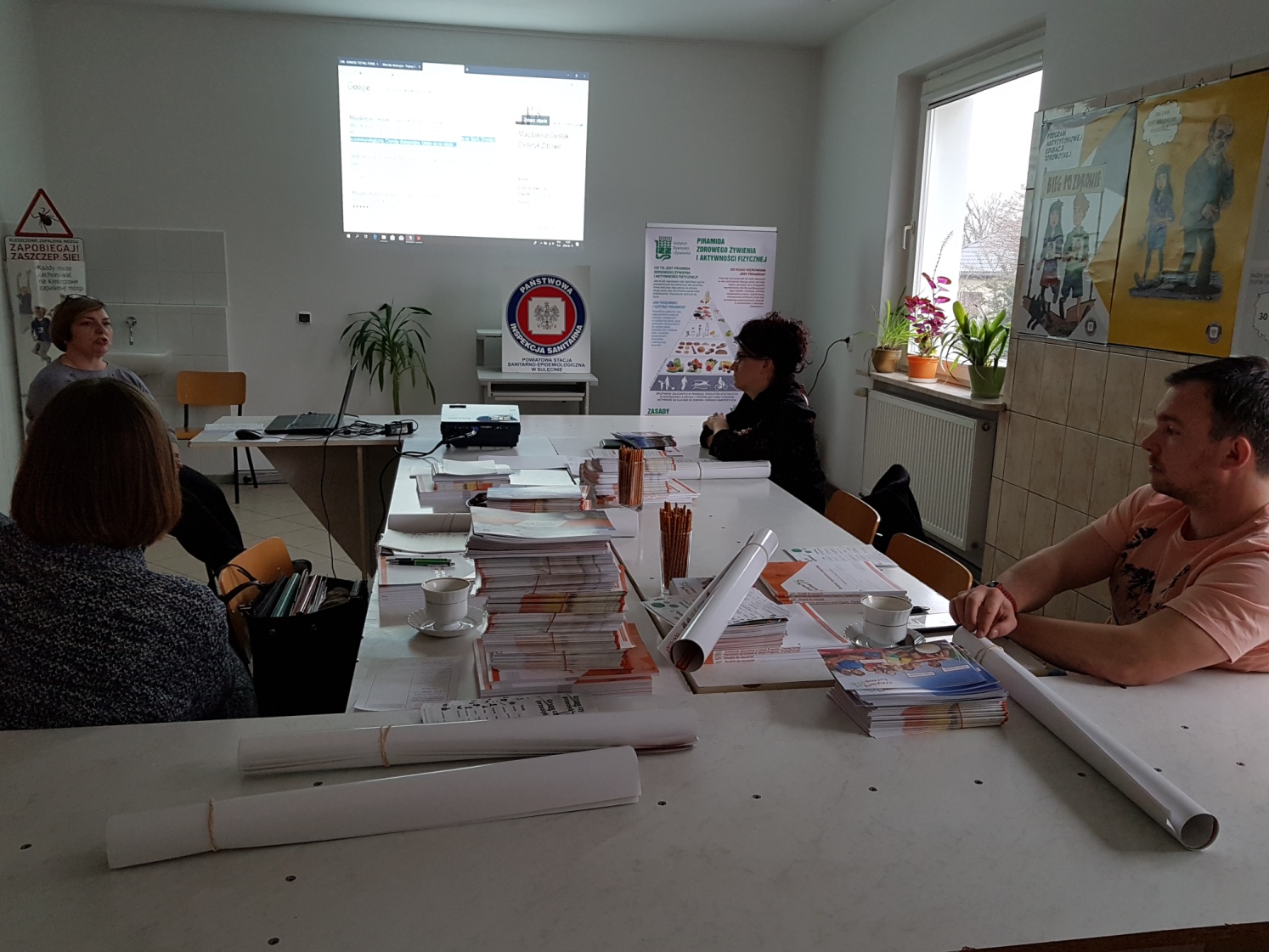 Sporządziła: Joanna Kubicka, Katarzyna Grupińska 